KLASA: 024-01/23-01/112URBROJ: 2170-30-23-1Omišalj, 2. studenog 2023.PREDMET: Savjetovanje sa zainteresiranom javnošću o Nacrtu odluke ostvarivanju novčane pomoći za novorođeno i posvojeno dijete	Općinska načelnica 4. siječnja 2016. godine donijela je Odluku o novčanoj pomoći po rođenju djeteta te kasnije izmjenu iste („Službene novine Primorsko-goranske županije“ broj 3/16 i 22/17), kojom je utvrđena visina, uvjeti te postupak za ostvarivanje prava na novčanu pomoć po rođenju djeteta, koju osigurava Općina Omišalj.	Ovim Nacrtom odluke predviđa se usvajanje iste od strane Općinskog vijeća Općine Omišalj, povećava se iznos novčane naknade s dosadašnjih 4.000,00 kn (530,89 eur) na 600,00 eur te se dodatno uređuje postupak podnošenja zahtjeva, kao i mogućnost podnošenja zahtjeva za posvojeno dijete.	Temeljem članka 11. Zakona o pravu na pristup informacijama („Narodne novine“ broj 25/13 i 85/15), jedinice lokalne samouprave dužne su provoditi savjetovanje s javnošću pri donošenju općih akata odnosno drugih strateških ili planskih dokumenata kad se njima utječe na interes građana i pravnih osoba. Na taj se način želi upoznati javnost sa predloženim Nacrtom odluke i pribaviti mišljenja, primjedbe i prijedloge zainteresirane javnosti, kako bi predloženo, ukoliko je zakonito i stručno utemeljeno, bilo prihvaćeno od strane donositelja odluke i u konačnosti ugrađeno u odredbe odluke.Svoje prijedloge vezane uz Nacrt odluke možete podnijeti putem Obrasca za savjetovanje dostupnog na ovoj stranici. Popunjen obrazac šalje se putem e-maila na adresu: sonja.cubranic@omisalj.hrSavjetovanje o nacrtu Prijedloga odluke otvoreno je do  1. prosinca 2023. godine.Po završetku Savjetovanja, svi pristigli prijedlozi bit će pregledani i razmotreni, sastavit će se Izvješće o prihvaćenim i neprihvaćenim prijedlozima kao i razlozima neprihvaćanja i to Izvješće bit će objavljeno na ovoj stranici.Općina Omišalj -nacrt-Na temelju članka 35. Zakona o lokalnoj i područnoj (regionalnoj) samoupravi („Narodne novine“ br. 33/01, 60/01, 129/05, 109/07, 36/09, 125/08, 36/09, 150/11, 19/13 - službeni pročišćeni tekst, 144/12, 137/15 - službeni pročišćeni tekst, 123/17, 98/19, 144/20) i članka 33. Statuta Općine Omišalj („Službene novine Primorsko-goranske županije“ broj 5/21), Općinsko vijeće Općine Omišalj na _ sjednici održanoj _______ 2023. godine, donijelo jeODLUKU
o ostvarivanju novčane pomoći za novorođeno i posvojeno dijeteČlanak 1.Ovom Odlukom o ostvarivanju novčane pomoći za novorođeno i posvojeno dijete (dalje u tekstu: Odluka) utvrđuje se visina, uvjeti te postupak za ostvarivanje prava na novčanu pomoć po rođenju i posvojenju djeteta, koju osigurava Općina Omišalj.Izrazi koji se koriste u ovoj Odluci, a imaju rodno značenje, odnose se jednako na muški i ženski rod.Članak 2.Pravo na novčanu pomoć za novorođeno i posvojeno dijete (dalje u tekstu: novčana pomoć) ostvaruje se u obliku jednokratne novčane pomoći u iznosu od 600,00 eura po djetetu.Članak 3.Pravo na isplatu novčane pomoći iz članka 2. ove Odluke ostvaruje se ako barem jedan roditelj ima neprekidno prebivalište na području općine Omišalj najmanje 2 godine prije dana rođenja ili posvojenja djeteta i ako dijete za koje se ostvaruje novčana pomoć ima prijavljeno prebivalište na području općine Omišalj.Pravo na isplatu novčane pomoći iz članka 2. ove Odluke ostvaruje se pod uvjetom da niti jedan roditelj djeteta nema dugovanja prema Općini Omišalj.Pod istim uvjetima iz ove Odluke pravo na novčanu pomoć ostvaruju i posvojitelji malodobnog djeteta.Članak 4.(1) Postupak za ostvarivanje prava na novčanu pomoć iz članka 2. ove Odluke pokreće se predajom zahtjeva na jedan od načina:- putem nadležnog matičnog ureda- putem sustava e-Novorođenče ili- dostavom pisanog zahtjeva.(2) Zahtjev za ostvarivanje prava na novčanu pomoć iz članka 2. ove Odluke podnosi se Upravnom odjelu Općine Omišalj najkasnije šest mjeseci od dana rođenja djeteta, odnosno od dana pravomoćnosti akta o posvojenju.(3) Uz zahtjev iz stavka 1. ovog članka podnositelj je obvezan priložiti:- presliku uvjerenja o prebivalištu za roditelje - presliku uvjerenja o prebivalištu za novorođeno dijete- presliku izvoda iz matične knjige rođenih za novorođeno dijete - broj bankovnog računa na koji će se naknada isplatiti - potvrdu Upravnog odjela Općine Omišalj da niti jedan roditelj djeteta nema dugovanja prema Općini Omišalj- presliku pravomoćnog rješenja o posvojenju, ukoliko je podnositelj zahtjeva posvojitelj.(4) U slučaju da jedan od roditelja ima prebivalište u drugoj jedinici lokalne samouprave, zahtjevu je uz dokumentaciju iz stavka  3. ovog članka potrebno priložiti i potvrdu jedinice lokalne samouprave u kojoj ima prebivalište da roditeljsku naknadu nije primio od iste.(5) U postupku utvrđivanja uvjeta za ostvarivanje prava iz ove Odluke, Upravni odjel može zahtijevati i druge dokaze.(6) O zahtjevu za ostvarivanje prava na novčanu pomoć odlučuje rješenjem Upravni odjel.Članak 5.Stupanjem na snagu ove Odluke prestaje važiti Odluka o novčanoj pomoći po rođenju djeteta („Službene novine Primorsko-goranske županije“ broj 3/16 i 22/17).Članak 6.Neriješeni zahtjevi za ostvarivanje prava zaprimljeni prije stupanja na snagu ove Odluke dovršit će se po odredbama Odluke o novčanoj pomoći po rođenju djeteta („Službene novine Primorsko-goranske županije“ broj 3/16 i 22/17).   Članak 7.Ova Odluka stupa na snagu osmog dana od dana objave u „Službenim novinama Primorsko-goranske županije“.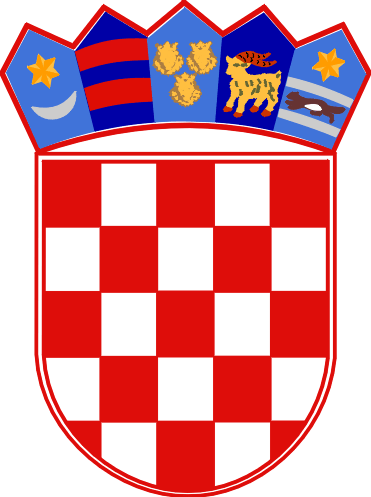 REPUBLIKA HRVATSKAPRIMORSKO-GORANSKA ŽUPANIJAOPĆINA OMIŠALJUPRAVNI ODJEL